РОСТОВСКИЙ   ФИЛИАЛФедеральное государственное бюджетное образовательное учреждение высшего образования«РОССИЙСКИЙ ГОСУДАРСТВЕННЫЙ УНИВЕРСИТЕТ ПРАВОСУДИЯ»ПРИМЕРНАЯ ТЕМАТИКА ВЫПУСКНЫХ КВАЛИФИКАЦИОННЫХ РАБОТ по направлению подготовки 40.04.01 Юриспруденциямагистерская программа «Правосудие по гражданским, административным делам и экономическим спорам»набор 2021 годаКафедра гражданского процессуального праваПроблемы цифровой трансформации гражданского судопроизводства.Вопросы доступа к правосудию в условиях цифровой среды.Право на суд в европейских стандартах и право на судебную защиту в отечественном судопроизводстве.Организация деятельности судов в современной России: проблемы и перспективы развития.Проблемы и перспективы оптимизации судебной деятельности с применением цифровых технологий.Российский и зарубежный опыт онлайн судебных заседаний (организационно-правовой аспект).Компетенция арбитражных судов по делам, возникающим из административных и иных публичных правоотношений.Влияние судебной практики Европейского суда по правам человека на развитие гражданского процессуального законодательства.Предмет гражданского процессуального права: современный взгляд.Институт представительства по гражданским делам в формате цифрового правосудия.Развитие российского правосудия: информатизация и технологизация гражданского судопроизводства.Технологии удаленного доступа при отправлении правосудия по гражданским, административным делам и экономическим спорам.Правовые позиции высших судебных инстанций как средство формирования, опережающего гражданского процессуального регулирования.Спор о праве как критерий разграничения гражданского и административного судопроизводства.Европейские процессуальные стандарты и их применение в российских судах.Мировое соглашение в гражданском процессе как способ урегулирования конфликта.Проблемы обеспечения иска в гражданском судопроизводстве.Судебная власть и проблемы ее осуществления при разрешении гражданских дел.Современная судебная реформа в сфере гражданской юрисдикции (основные проблемы).Верховенство права и право на справедливое судебное разбирательство: проблемы их осуществления.Прецедентная роль решений Европейского Суда по правам человека и их влияние на развитие гражданского судопроизводства.Проблемы непосредственного применения Конституции Российской Федерации при рассмотрении и разрешении гражданских дел.Проблемы применения норм международного права в гражданском судопроизводстве РФ.Актуальные проблемы процессуальной ответственности в гражданском и административном судопроизводстве.Участие прокурора в современном гражданском и арбитражном процессах.Участие прокурора в административном судопроизводстве.Современные проблемы представительства в гражданском процессе.Предъявление иска: проблемы в научной доктрине и судебной практике.Институт групповых исков: зарубежный опыт и перспективы.Особенности рассмотрения арбитражными судами дел о защите прав и законных интересов группы лиц.Проблемы судебного доказывания в цивилистическом процессе.Современные средства процессуального доказывания по гражданским делам.Процессуальные особенности доказывания в арбитражном, гражданском процессе и административном судопроизводстве.Суд как субъект доказывания в гражданском процессе.Обстоятельства и факты, не подлежащие доказыванию в современном цивилистическом процессе.Понятие, особенности, система и классификация принципов процессуального права.Развитие представлений о принципах процессуального права: исторический аспект.Принципы гражданского, арбитражного и административного судопроизводства: общее и особенное.Реализация принципов гражданского и арбитражного судопроизводства при рассмотрении и разрешении гражданских дел и экономических споров.Модернизация принципов гражданского процессуального права в свете современной судебной реформы.Проблемы реализации принципов гражданского судопроизводства в свете цифровизации права и цифровых технологий.Влияние принципов гражданского процессуального права на содержание судебного делопроизводства и судебной статистики.Проблемы реализации принципов гражданского процессуального права в судебной практике.Реализация принципа доступности правосудия в условиях информационных технологий.Пределы судебного усмотрения при разрешении гражданских дел: проблемы теории и судебной практики.Судебные акты судов общей юрисдикции в системе правовых актов.Проблемы упрощенного судопроизводства в гражданском процессе.Проблемы заочного судопроизводства в гражданском процессе.Российская модель приказного производства и перспективы ее развития.Процессуальные проблемы рассмотрения дел с участием иностранных лиц.Проблемы признания решений иностранных судов в целях приведения их к принудительному исполнению.Современные модификации единой цивилистической процессуальной формы.Содержание института злоупотребления процессуальным правом.Место и роль суда в правовой системе России.Виды гражданского судопроизводства и проблемы их систематизации.Цивилистическое процессуальное соучастие.Роль судебной практики в совершенствовании процессуального законодательства.Актуальные проблемы организации деятельности мирового судьи.Мировая юстиция: перспективы развития.Институт подсудности в гражданском и арбитражном процессах: проблемы и перспективы развития.Активность суда и состязательность сторон при рассмотрении гражданских дел.Беспристрастность судебного разбирательства: проблемы ее обеспечения.Исковое производство и его значение для защиты прав и свобод человека и гражданина.Институт судебной экспертизы в гражданском судопроизводстве.Процессуальные гарантии принятия законного и обоснованного судебного решения в гражданском процессе.Судебные акты в гражданском и арбитражном процессе: теоретические и прикладные проблемы.Апелляционное производство в гражданском процессе: спорные вопросы правоприменения.Проблемы подготовки дела к судебному разбирательству в суде общей юрисдикции.Производство в суде кассационной инстанции по гражданским и административным делам.Содержание деятельности по осуществлению судебного надзора при разрешении гражданских дел.Вновь	открывшиеся	и новые	обстоятельства	в	современном цивилистическом процессе.Альтернативные способы разрешения гражданско-правовых споров и конфликтов в России.Медиативные и восстановительные процедуры в современном правосудии.Медиация как способ защиты гражданских прав.Сущность третейского разбирательства и проблемы защиты нарушенного права.Третейское судопроизводство: перспективы развития.Арбитрабельность спора: правовое регулирование и актуальные проблемы судебной практикиВзаимодействие третейского разбирательства и государственного правосудия.Процессуальные особенности рассмотрения дел, возникающих из земельных правоотношений.Процессуальные особенности рассмотрения дел о защите прав потребителей.Процессуальные особенности рассмотрения и разрешения пенсионных споров.Процессуальные особенности рассмотрения и разрешения дел о несостоятельности (банкротстве).Актуальные вопросы субсидиарной ответственности контролирующих должника лиц при банкротстве.Процессуальные особенности рассмотрения дел о несостоятельности (банкротстве) граждан.Мировое соглашение в делах о несостоятельности (банкротстве).Процедура конкурсного производства.Процессуальные особенности рассмотрения и разрешения арбитражными судами корпоративных споров.Процессуальные особенности рассмотрения дел о защите интеллектуальных прав.Процессуальные особенности рассмотрения страховых споров.Процессуальные особенности рассмотрения и разрешения судами общей юрисдикции заявлений о совершенных нотариальных действиях или об отказе в их совершении.Упрощенное и приказное производство в гражданском и арбитражном процессах: проблемы правоприменения и перспективы развития.Доступность правосудия в системе арбитражных судов и условия ее реализации.Правотворческое значение судебной практики и роль судебного прецедента.Примирение сторон с использованием средств медиации: организационное и процессуальное обеспечение.Понятие полной и неполной апелляции, последствия ее применения в арбитражном судопроизводстве.Основные свойства законной силы судебного решения.Судебная ошибка: понятие, условия и предупреждение.Понятие и виды обеспечительных мер в гражданском процессе.Понятие и виды обеспечительных мер по делам, возникающим из публичных правоотношений в арбитражном процессе и административном судопроизводстве.Институт обеспечения доказательств в гражданском и арбитражном процессах.Обеспечительные меры в судопроизводстве по делам о несостоятельности (банкротстве).Особенности применения обеспечительных мер при рассмотрении корпоративных споров.Международная подсудность: проблемы теории и практики.Приказное производство в гражданском процессе: проблемы и перспективы развития.Процессуальные сроки в производстве по делам, возникающим из административных и иных публичных правоотношений.Место нотариального производства в системе юридических процедур.Оспаривание кадастровой стоимости объектов недвижимого имущества.Процессуальная форма административного судопроизводства.Особенности рассмотрения административных дел о признании недействительными решений публичных органов власти.Актуальные проблемы подсудности дел, возникающих из экологических правоотношений.Процедуры нотариального удостоверения сделок.Эффективные меры судебной защиты при рассмотрении разногласий, заявлений, ходатайств, жалоб в деле о банкротстве.Компетенция военных судов по рассмотрению гражданских и административных дел.  Признание и принудительное исполнение иностранных арбитражных решений: международно-правовое и национально-правовое регулирование.Принудительное исполнение судебных актов: особенности взыскания с юридических и физических лиц.Кафедра государственно-правовых дисциплинДискуссионные вопросы судебного административно-процессуального права.Административная юстиция в России.Система административной юстиции: понятие и элементы.Модели административной юстиции в современном мире.Судебный контроль как способ обеспечения законности в деятельности органов исполнительной власти.Судебный порядок разрешения административно-правовых споров: теория и практика.Внесудебное разрешение административно-правовых споров в Российской Федерации.  Разрешение административно-правовых споров в порядке гражданского и арбитражного судопроизводства.  Особенности разрешения споров, возникающих при осуществлении надзорно-контрольной деятельности.Правовая природа дел о привлечении к административной ответственности.Производство по делам об административных правонарушениях.Внесудебный порядок разрешения дел об административных правонарушениях: проблемы и перспективы развития.Порядок урегулирования конфликтов на государственной гражданской службе. Административное принуждение в исполнительном производстве.Административная ответственность за правонарушения в области охраны собственности.Административная ответственность за правонарушения в области охраны окружающей среды и природопользования.Административная ответственность должностных лиц.Учение об административном наказании.Административная ответственность за правонарушения в области связи и информации.Административная ответственность за правонарушения в области предпринимательской деятельности.Административная ответственность за правонарушения, посягающие на институты государственной власти.Административная ответственность за правонарушения в области финансов, налогов и сборов.Административная ответственность за правонарушения против порядка управления.Административная ответственность за правонарушения, посягающие на общественный порядок и общественную безопасность.Процессуальные особенности рассмотрения налоговых споров.Особенности рассмотрения налоговых споров с участием иностранных лиц.Особенности приказного производства по административным делам о взыскании обязательных платежей и санкций.Процессуальные особенности рассмотрения административных дел об оспаривании действий (бездействий) судебных приставов.Особенности ареста и обращения взыскания на отдельные виды имущества должника.Вопросы цифровизации исполнительного производства.Кафедра гражданского праваТеоретические и практические проблемы классификации обязательств.Общие положения об обязательствах в Концепции развития гражданского законодательства: правотворческие и правоприменительные вопросы.Исполнение обязательств: проблемы теории и практики.Современные проблемы правового регулирования залога.Современные проблемы правового регулирования ипотеки.Залог прав: определение понятия и перспективы правового регулирования.Поручительство: современные проблемы теории, законодательства и судебной практики.Гарантия: современные проблемы теории, законодательства и судебной практики.«Непоименованные» способы обеспечения исполнения обязательств.Перемена лиц в обязательстве: современные проблемы теории, законодательства и судебной практики.Услуги как объекты гражданских прав.Основание ответственности юридического лица и предпринимателя.Теоретические и практическиепроблемы заключения гражданско-правового договора по законодательству Российской Федерации.Место обязательств из неосновательного обогащения в системеспособов защиты гражданских прав и проблемы конкуренции исков.Заключение договора на торгах: проблемы теории, законодательства и судебной практики.Проблемы теории и практики защиты прав потребителей.Гражданско-правовые проблемы защиты прав потребителей в отношениях, возникающих из договора страхования.Права потребителей туристского продукта: вопросы реализации и защиты.Проблемы гражданского оборота исключительных прав.Корпоративные правоотношения в системе гражданско-правовых отношений.Гражданско-правовая защита прав участников корпоративных правоотношений.Тенденции развития корпоративного права в России.Особенности корпоративных правоотношений в коммерческих (предпринимательских) корпорациях.Особенности корпоративных правоотношений в некоммерческих (непредпринимательских) корпорациях.Правовая природа и место корпоративных правоотношений в системе правоотношений.Основания и предпосылки возникновения, изменения и прекращения корпоративных правоотношений.Жилищная политика Российского государства: прошлое и настоящее.Жилищно-ипотечное кредитование: понятие и сущность.Основные модели ипотечного жилищного кредитования.Основные начала жилищного законодательства.Пользование жилым помещением на основании договора пожизненного содержания с иждивением.Права и обязанности собственника жилого помещения.Права и обязанности товарищества собственников жилья.Правовое регулирование управления многоквартирным домом.Судебная защита прав участников сделок с земельными участками.Правовые проблемы применения норм земельного права при разрешении земельных споров в Российской Федерации.Гражданско-правовые проблемы землепользования юридических лиц и индивидуальных предпринимателей в Российской Федерации.Порядок определения правового режима использования земель: современное состояние и перспективы развития.Защита имущественных интересов собственника земельного участка при изъятии его для государственных или муниципальных нужд. Споры, связанные с арендой земельного участка.Споры, связанные с приватизацией земельных участковСудебная защита права собственности на землю.Защита имущественных прав на земельные участки в судебном порядке.Разрешение споров между участниками общей собственности на земельные участки.Гражданско-правовое регулирование банковских договоров.Договоры возмездного оказания услуг: особенности правового регулирования.Соотношение договоров подряда и возмездного оказания услуг в гражданском праве.Государственная регистрация прав на недвижимое имущество на современном этапе развития гражданского законодательства.Проблемы правового регулирования несостоятельности (банкротства) в Российской Федерации.Правовое регулирование некоммерческого партнерства.Договор финансирования под уступку денежного требования.Гражданско-правовое регулирование договора поставки.Злоупотребление правом в правоотношениях между акционером и акционерным обществом.Договор купли-продажи: понятие, виды и правовое регулирование договора; форма и содержание договора.Правовое регулирования договора строительного подряда.Гражданско-правовое регулирование отношений с выморочным имуществом в наследственном праве Российской Федерации.Завещательная правосубъектность в наследственном праве России и стран - участниц СНГ.Механизм реализации прав и исполнения обязанностей в наследственном праве Российской Федерации.Принципы наследственного права.Завещание и правомочия завещателя по наследственному праву Российской Федерации.Преимущественные права в наследственном праве России.Вещные права в гражданском праве: современные проблемы теории, законодательства и судебной практики.Право собственности как вещное право: проблемы теории и практики.Вещные и обязательственные права на недвижимость: вопросы соотношения.Правовая природа отношений между субъектами общей долевой собственности: современные проблемы теории, законодательства и судебной практики.Проблемы защиты права собственности и иных вещных прав.Гражданско-правовые аспекты применения вещно-правовых средств защиты права собственности. Система ограниченных вещных прав в современном гражданском законодательстве.Система ограниченных вещных прав на земельные участки. Теоретические основы системы вещных прав лиц, не являющихся собственниками.Система вещных прав на земельные участки в отечественном законодательстве: история, современность и перспективы развитияСовременные проблемы применения основополагающего принципа российского трудового права запрещение принудительного труда.Теоретические и практические вопросы применения  основополагающего принципа российского трудового права запрещение дискриминации в сфере труда.Теоретические и практические вопросы применения  основополагающего принципа российского трудового права запрещение злоупотребления трудовым правом.Теоретические и практические вопросы применения  основополагающего принципа российского трудового права равенство сторон трудового правоотношения.Современные проблемы правового регулирования применения нормативных правовых актов, содержащих нормы трудового права.Правоприменительные проблемы квалификации трудового правоотношения.Трудовой договор как основание возникновения трудового правоотношения: современные проблемы теории, законодательства и судебной практики. Трудовой договор как основание изменения трудового правоотношения: правотворческие и правоприменительные вопросы.  Трудовой договор как основание прекращения трудового правоотношения: современные проблемы теории, законодательства и судебной практики.Фактическое допущение работника к работе как основание возникновения и изменения трудового правоотношения.Спорные теоретические и практические вопросы заключения трудового договора. Правотворческие и правоприменительные вопросы заключения срочного трудового договора.Юридическая природа и виды скрытых трудовых правоотношений в России.Современные проблемы правового регулирования применения заемного труда в России.Типичные ошибки работодателя при изменении трудовых правоотношений с работником.Типичные ошибки работодателя при расторжении трудового договора по инициативе работника. Способы защиты нарушенных трудовых прав работника при расторжении трудового договора по его инициативе.Практические и теоретические вопросы расторжения трудового договора по инициативе работодателя.Типичные ошибки работодателя при расторжении трудового договора с работником.Способы защиты нарушенных трудовых прав работника при расторжении трудового договора по инициативе работодателя. Злоупотребление правом со стороны работника при расторжении трудового договора по инициативе работодателя.Типичные ошибки работодателя при применении дисциплинарных взысканий к работнику.Теоретические и практические вопросы классификации и видов материальной ответственности в трудовом праве. Теоретические и практические вопросы материальной ответственности работодателя перед работником.Типичные ошибки работодателя при применении к работнику норм материальной ответственности.Способы защиты трудовых прав и правовых интересов в сфере труда.Теоретические и практические проблемы классификации обязательств.Общие положения об обязательствах в Концепции развития гражданского законодательства: правотворческие и правоприменительные вопросы.Исполнение обязательств: проблемы теории и практики.Современные проблемы правового регулирования залога.Современные проблемы правового регулирования ипотеки.Залог прав: определение понятия и перспективы правового регулирования.Поручительство: современные проблемы теории, законодательства и судебной практики.Гарантия: современные проблемы теории, законодательства и судебной практики.«Непоименованные» способы обеспечения исполнения обязательств.Перемена лиц в обязательстве: современные проблемы теории, законодательства и судебной практики.Услуги как объекты гражданских прав.Основание ответственности юридического лица и предпринимателя.Теоретические и практические проблемы заключения гражданско-правового договора по законодательству Российской Федерации.Место обязательств из неосновательного обогащения в системе способов защиты гражданских прав и проблемы конкуренции исков.Заключение договора на торгах: проблемы теории, законодательства и судебной практики.Проблемы гражданского оборота исключительных прав.Рассмотрено на совместном заседании кафедры гражданского права, кафедры гражданского процессуального права, кафедры государственно-правовых дисциплин (Протокол № 8 от 29.03.2021 года)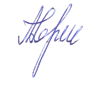 Зав. кафедрой гражданского права, д.ю.н., профессор                                                        А.Д. Корецкий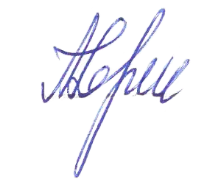 